О направлении информацииУважаемые коллеги!Филиал федерального государственного бюджетного учреждения «Федеральная кадастровая палата Федеральной службы государственной регистрации, кадастра и картографии» по Белгородской области направляет для сведения и учета в работе копии писем ФГБУ «ФКП Росреестра» от 28.02.2019 
№ 11-0455-МС и Федеральной службы государственной регистрации, кадастра и картографии (Росреестр) от 29.03.2019 № 18/1-03158-ВС/19 по вопросу внесения в Единый государственный реестр недвижимости сведений о границах населенных пунктов в виде их частей.	Обращаем Ваше внимание, что по мнению Росреестра, описание местоположения границ населенных пунктов в отношении поселений, городских округов и отдельных населенных пунктов в виде части (частей) 
не допускается.Приложение: 1.Копия письма ФГБУ «ФКП Росреестра» от 28.02.2019 
			      № 11-0455-МС.			    2. Копия письма Росреестра от 29.03.2019 № 18/1-03158-ВС/19.Заместитель директора – главный технолог				      С.А. КуртининаИ.А. Лапковский(4722)73-25-50 (доб.2564)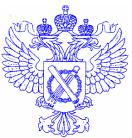 МИНИСТЕРСТВО ЭКОНОМИЧЕСКОГО РАЗВИТИЯ РОССИЙСКОЙ ФЕДЕРАЦИИФЕДЕРАЛЬНАЯ СЛУЖБА ГОСУДАРСТВЕННОЙ РЕГИСТРАЦИИ, КАДАСТРА И КАРТОГРАФИИФИЛИАЛ ФЕДЕРАЛЬНОГО ГОСУДАРСТВЕННОГО БЮДЖЕТНОГО УЧРЕЖДЕНИЯ  «Федеральная кадастровая палата Федеральной службы государственной регистрации, кадастра и картографии»по Белгородской областиПр-т  Б.Хмельницкого,86, корпус «Б», г. Белгород,   308007тел.приемная (+74722)31-81-75факс (+74722) 26-72-24автоинформатор (+74722) 73-25-50тел. для справок 8-800-100-34-34e-mail: filial@31.kadastr.ruОКПО 57040686, ОГРН 1027700485757, ИНН 7705401340, КПП 312343001                             № 2.12-6 /                                 .На №                                    от                             .МИНИСТЕРСТВО ЭКОНОМИЧЕСКОГО РАЗВИТИЯ РОССИЙСКОЙ ФЕДЕРАЦИИФЕДЕРАЛЬНАЯ СЛУЖБА ГОСУДАРСТВЕННОЙ РЕГИСТРАЦИИ, КАДАСТРА И КАРТОГРАФИИФИЛИАЛ ФЕДЕРАЛЬНОГО ГОСУДАРСТВЕННОГО БЮДЖЕТНОГО УЧРЕЖДЕНИЯ  «Федеральная кадастровая палата Федеральной службы государственной регистрации, кадастра и картографии»по Белгородской областиПр-т  Б.Хмельницкого,86, корпус «Б», г. Белгород,   308007тел.приемная (+74722)31-81-75факс (+74722) 26-72-24автоинформатор (+74722) 73-25-50тел. для справок 8-800-100-34-34e-mail: filial@31.kadastr.ruОКПО 57040686, ОГРН 1027700485757, ИНН 7705401340, КПП 312343001                             № 2.12-6 /                                 .На №                                    от                             .СРОКадастровым инженерам